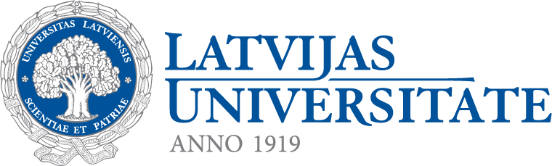 Latvijas Universitātes BibliotēkaLatvijas Universitātes Filozofijas un socioloģijas institūtsKonference ,,Dr. phil. Vilnis Zariņš:garīgais skolotājs, filosofs, tulkotājs, patriots”2018. gada 22. maijā plkst. 16.00- 20.00 Humanitāro un sociālo zinātņu centra konferenču zālēRīgā, Kalpaka bulvārī 4Maija Kūle, Dr. phil., profesore,  LU Filozofijas un socioloģijas institūta direktoreMārīte Saviča,  LU Bibliotēkas direktoreKonferences atklāšanaVēsma Klūga, Mg. Sc.soc., LU Bibliotēkas eksperteViļņa Zariņa personība laikmeta liecībāsRihards Kūlis,  Dr. phil., profesors, LU Filozofijas un socioloģijas institūta vadošais pētnieksKopā ar Vilni Zariņu trīsdesmit gadus LU Filozofijas vēstures katedrāSarma Kļaviņa, Dr. philol., docenteVilnis Zariņš rūpēs par zeltozola galotniRaivis Zeltīts, Nacionālās Apvienības ,,Visu Latvijai’’ ģenerālsekretārsVilnis Zariņš – nacionālo vērtību aizstāvis LatvijāKaspars Zellis, Dr. hist., LU Filozofijas un socioloģijas institūta vadošais pētnieksViļņa Zariņa atmiņasDiskusija, Mārīte Saviča,  LU Bibliotēkas direktoreVilnis Zariņš. Personība - tuvinieku atmiņāsIzstādes atklāšana, Vēsma Klūga, LU Bibliotēkas eksperteFilozofijas doktora Viļņa Zariņa mantojums Latvijas Universitātes Bibliotēkā